AU RESTAURANT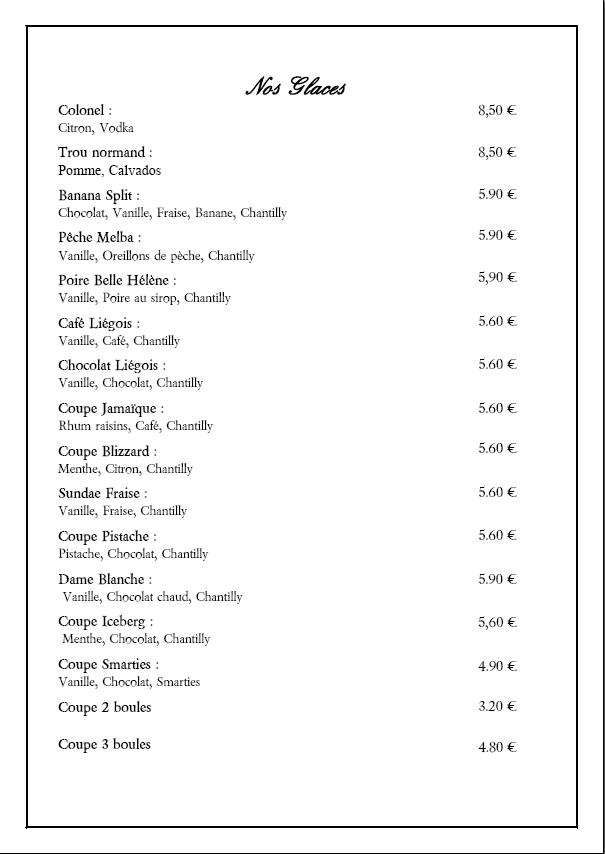 Bonjour ! La carte, s’il vous plaît !Bonjour ! Voilà la carte.Merci.Alors, vous désirez ?Je voudrais une salade comme entréeTrès bien et comme plat ?Je prends une bavette.Quelle cuisson ?À point, s’il vous plaît.Tr`s bien et comme boisson ?Un coca, s’il vous plaît.Tout de suite, monsieur.-----------------------Et voilà monsieurMerci.Alors, ça a été ? Très bon.Vous désirez un dessert ?Oui, une tarte aux fraises, s’il vous plaît.Et voilà monsieur.Merci. L’addition s’il vous plaît.Voilà l’addition.Merci 15 euros.Merci et au revoirAu revoir !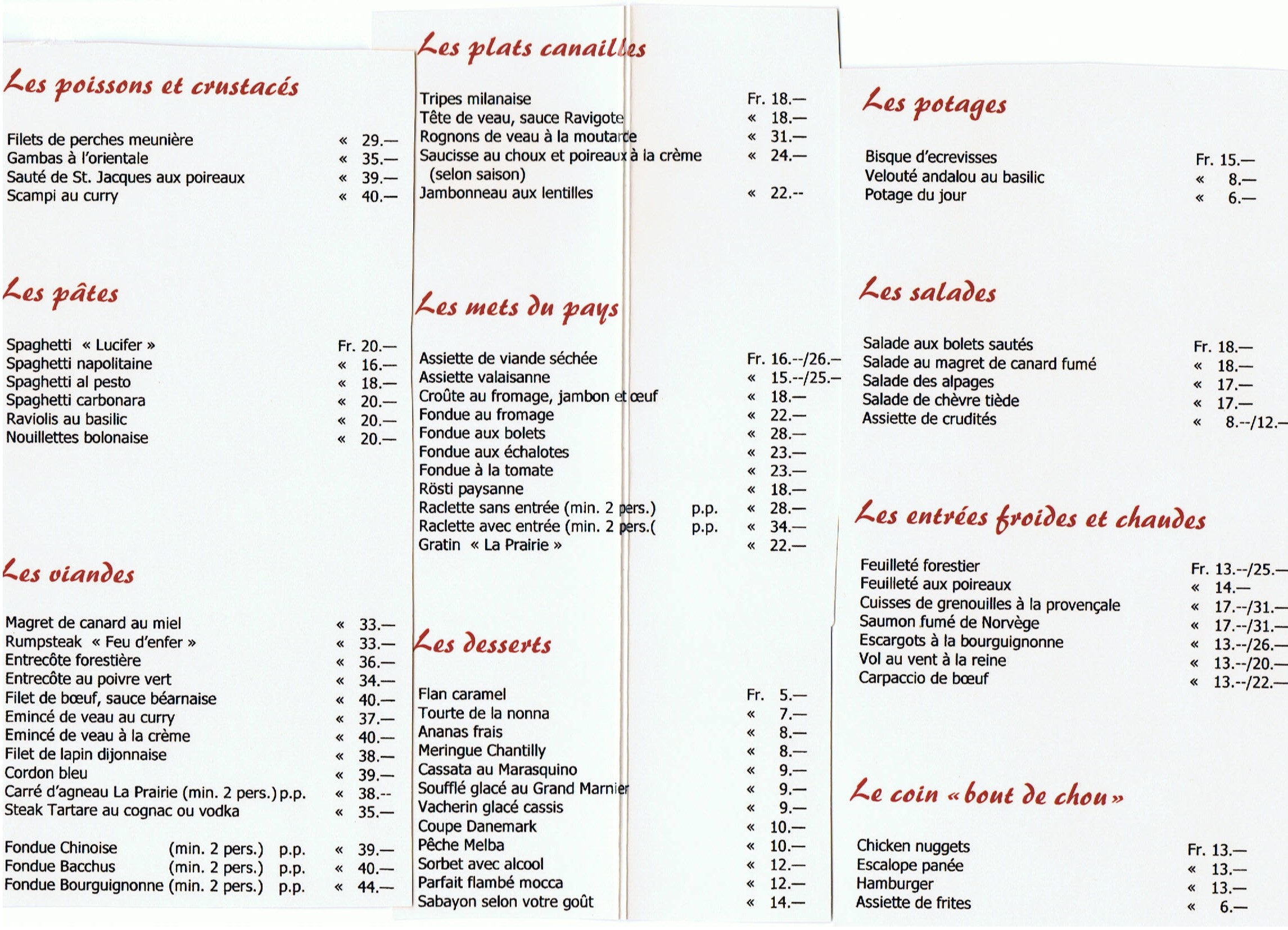 